Notes Measures of Effect and Precision: an IntroductionMeasures of EffectAbsolute measures of effectAbsolute risk reduction (ARR): the difference in absolut risk between groupsNumber needed to treat (NTT): the number of patients that need to be treated to prevent one outcome (can be calculated as 1/ARR or 100/ARR%)Relative measuresRelative risk (RR): the relative change of risk to experience the outcome between the two groups (usually intervention and control)Relative risk reduction: the reduction in risk from administering the intervention (compared to control), can be calculated as 1-RROdds ratio (OR): the relative change of odds to experience the outcome between the two groups (usually intervention and control)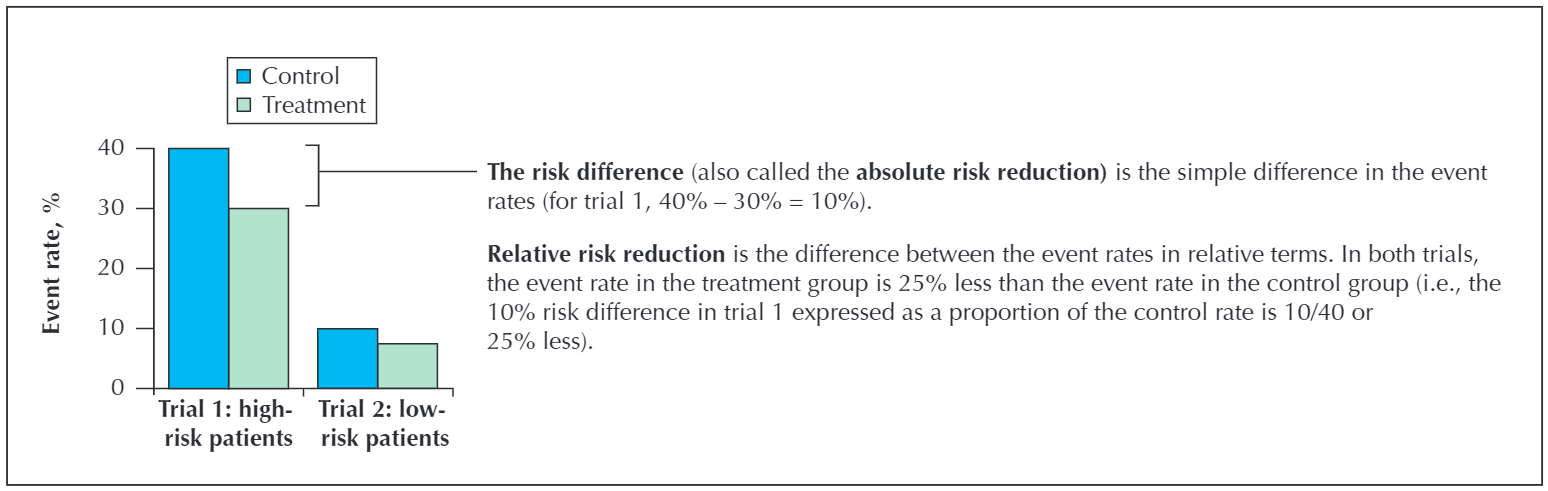 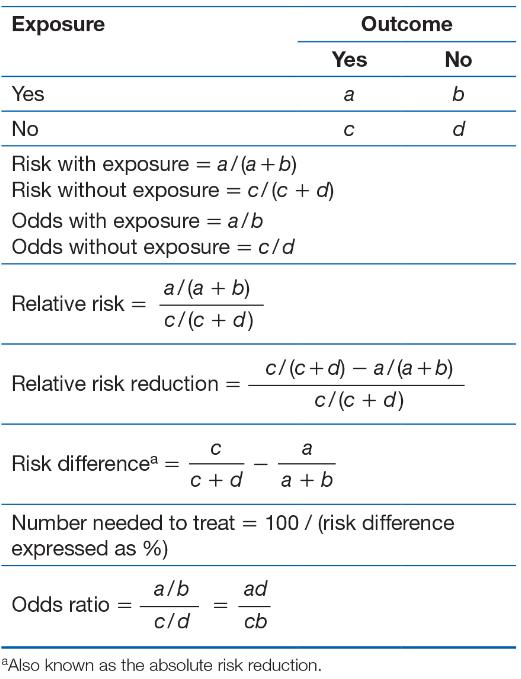 Measures of PrecisionP-valueProbability of observing a difference by chance aloneConfidence intervalWhen using a 95% confidence interval, we can be 95% confident that the true effect lies within the given interval (in the absence of bias).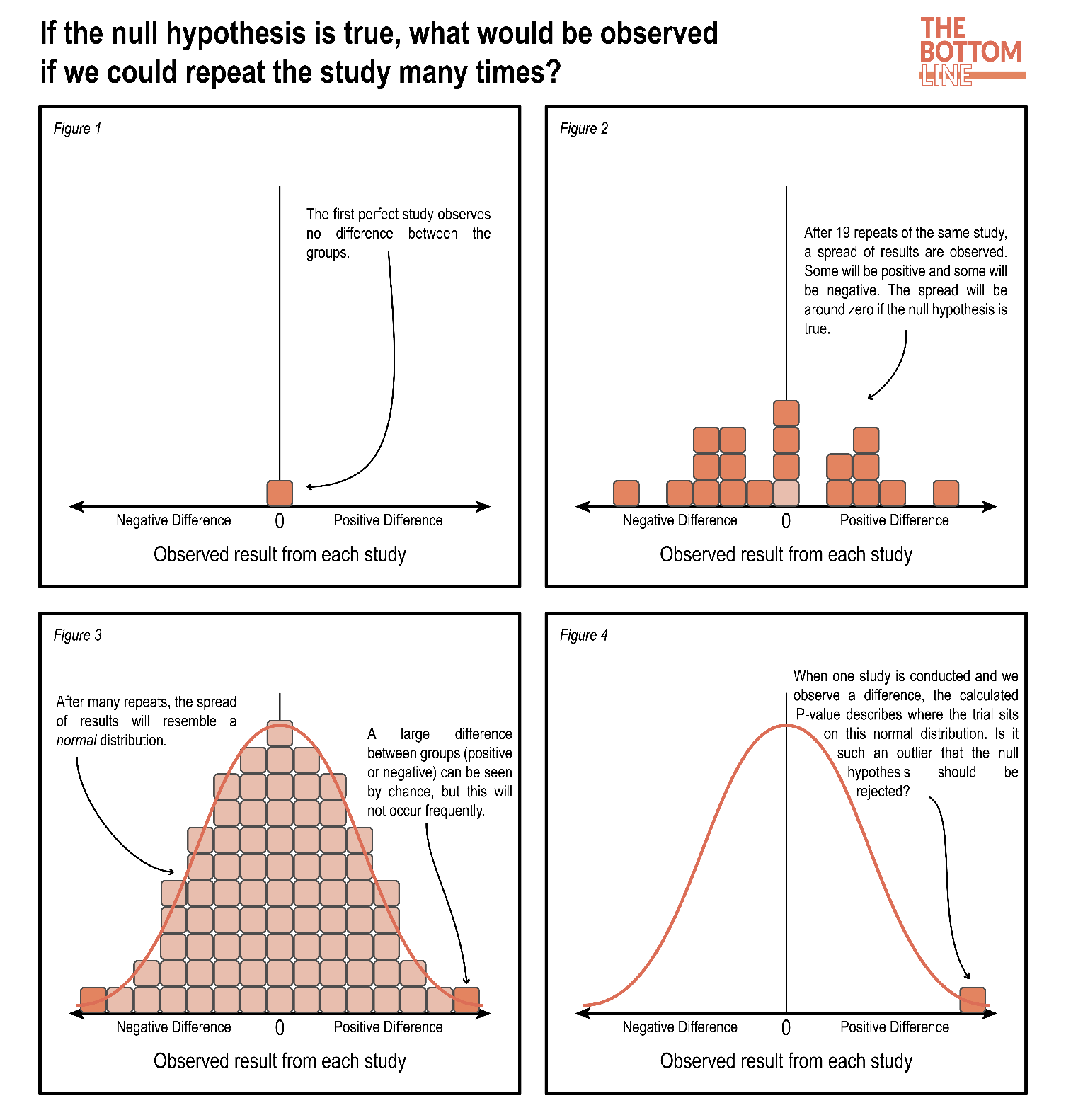 